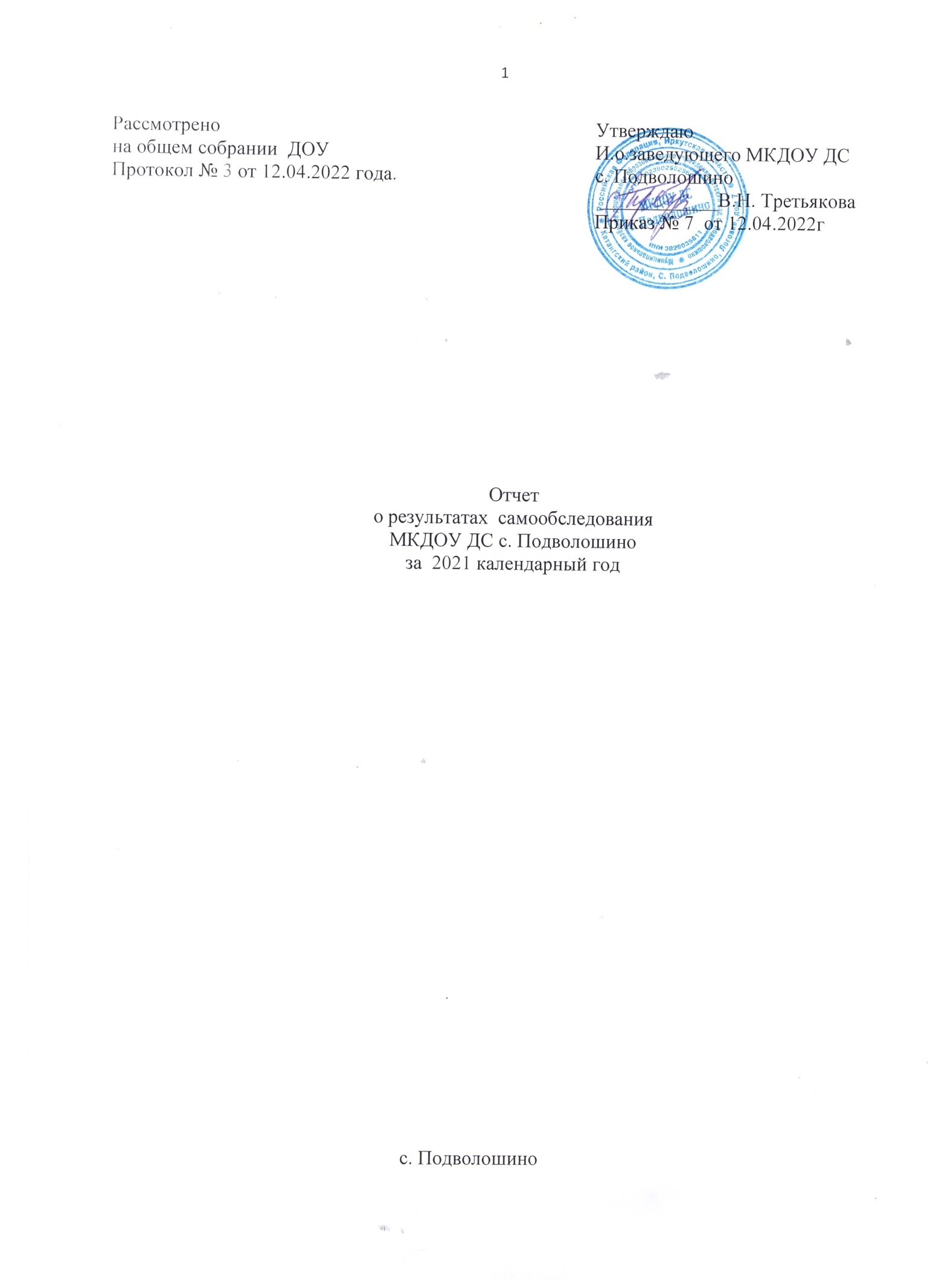 Введение:	Процедуру самообследования МКДОУ ДС с.Подволошино регулируют следующие нормативные документы и локальные акты:Приказ Минобрнауки России от 14.06.2013 №462 «Об утверждении Порядка проведения самообследования образовательной организации»Приказ Минобрнауки России от 10.12.2013 №1324 «Об утверждении показателей деятельности образовательной организации, подлежащей самообследованию»Постановление Правительства Российской Федерации от 20.10.2021 № 1802 "Об утверждении Правил размещения на официальном сайте образовательной организации в информационно-телекоммуникационной сети "Интернет" и обновления информации об образовательной организацииПриказ Минобрнауки России от 30.08.2013г. №1014 «Об утверждении Порядка организации и осуществления образовательной деятельности по основным общеобразовательным программам – образовательным программам дошкольного образования».Информационная открытость образовательной организации определены ст. 29 Федерального закона от 29.12.2012г. №273-ФЗ «Об образовании в Российской Федерации» и пунктом 3 Правил размещения на официальном сайте образовательной организации в информационно-телекоммуникационной сети «Интернет» и обновления информации об образовательной организации, утвержденных Постановлением Правительства Российской Федерации от 20.10.2021 № 1802.Цель самообследования: Обеспечение доступности и открытости информации о состоянии развития учреждения на основе анализа показателей, установленных федеральным органом исполнительной власти, а также подготовка отчёта о результатах самообследования.Задачи самообследования:-получение объективной информации о состоянии образовательного процесса;- выявление положительных и отрицательных тенденций в образовательной деятельности;-установление причин возникновения проблем и поиск их устранения.В процессе самообследования проводится оценка:- образовательной деятельности;- системы управления организацией;- содержание и качества образовательного процесса;-качества кадрового, программно-методического обеспечения, материально-технической      базы;- функционирования внутренней системы оценки качества образования;- анализ показателей деятельности учреждения, подлежащей самообследованию.Аналитическая частьОбщие сведения МКДОУ ДС с.Подволошино представлены в таблице 1.Таблица 1 Организационно-правовое обеспечение деятельности образовательного учрежденияПраво владения, использования материально-технической базыОценка образовательной деятельности.Деятельность дошкольного образовательного учреждения в отчетный период осуществлялась в соответствии с нормами Федерального закона от 29.12.2012 г. №273-ФЗ «Об образовании в Российской Федерации», Приказом Минобрнауки России от 17.10.2013 № 1155«Об утверждении федерального государственного образовательного стандарта дошкольного образования», Указом Президента РФ от 7 мая 2018 г. № 204 "О национальных целях и стратегических задачах развития Российской Федерации на период до 2024 года”, Уставом учреждения и была направлена на совершенствование условий, обеспечивающих достижение современного качества дошкольного образования.Происходящие реформы в системе образовании в полной мере затрагивают дошкольное образование, стандартизируют основные сферы его деятельности. Но вместе с тем каждое дошкольное учреждение в РФ имеет свои отличительные особенности, традиции на которых базируется система воспитания и образования детей дошкольного возраста.Наше дошкольное учреждение реализует основную общеобразовательную программу – образовательную программу дошкольного образования, разработанную с учётом Примерной образовательной программы дошкольного образования «От рождения до школы» под редакцией Н.Е. Вераксы в соответствии с требованиями ФГОС ДО. В 2021 году в нашем дошкольном учреждении 100% воспитанников (20 человек на конец 2021 года) обучались по образовательной программе дошкольного образования, соответствующей требованиям ФГОС ДО.Образовательная деятельность во всех разновозрастных группах была направлена на разностороннее развитие детей дошкольного возраста с учётом их возрастных и индивидуальных особенностей, обеспечение сформированности предпосылок к учебной деятельности на этапе завершения уровня дошкольного образования для успешного освоения дошкольниками образовательных программ начального общего образования. Образовательный процесс осуществлялся на основе анализа достигнутых образовательных результатов за предшествующий 2020 год. В годовом плане работы учреждения были конкретизированы задачи работы педагогического коллектива, определен план практических мероприятий, спланирован график контроля за ведением образовательной деятельности, направленный на достижение нового современного качества дошкольного образования.Качество реализации образовательной программы дошкольного образования, содержательность образовательной деятельности с воспитанниками и соответственно степень удовлетворенности родителями качеством образовательной деятельности в дошкольном учреждении зависит от правильного и грамотного планирования образовательной деятельности в учреждении. Поэтому в нашем дошкольном учреждении разработан алгоритм планирования образовательной деятельности. Заведующей совместно с воспитателями для каждой возрастной группы в рамках Учебного плана, Режима образовательной деятельности разработано и ежегодно обновляется комплексно- тематическое планирование, реализуются образовательные проекты, которые являются средством реализации программных образовательных задач. Воспитатели, используя проектный метод в образовательной деятельности, осуществляют психолого-педагогическую работу с воспитанниками в рамках федерального проекта «Успех каждого ребенка». В 2021 году были реализованы длительные и краткосрочные образовательные проекты «Безопасность»,    экологический  образовательный проект «Мы друзья природы"», образовательный проект   «Книга - наш друг» и «Родина моя». Итогом каждого образовательного проекта стало проведение итоговых комплексных и интегрированных занятий по заявленным темам проектов.В условиях пандемии, в целях профилактики распространения COVID – 19 в работе с родителями был отработан новый механизм обратной связи взаимодействия через интернет - ресурсы. Активно использовались информационные выставочные стенды, бюллетени для родителей воспитанников. Таким образом, обеспечивалась демонстрация достигнутых успехов каждым воспитанником. В процессе реализации образовательных проектов у дошкольников сформированы начальные разнообразные представления о профессиях, экологические представления, навыки безопасного поведения на дорогах и т.д. С целью соблюдения основных требований ФГОС ДО к развивающей предметно- пространственной среде, в учреждении во всех дошкольных группах воспитателями реализованы проекты по созданию центров детской активности. Созданные центры обеспечивают системно-деятельностный подход при проведении занятий на основе личностно- ориентированного взаимодействия взрослых с детьми. На современном этапе развития учреждения развивающая предметно-пространственная среда групп меняется в зависимости от возрастных особенностей детей, периода обучения, уровня освоения образовательной программы, комплексно-тематического планирования.Вместе с тем в результате анализа созданных условий установлено, что в групповых помещениях достаточно обеспечена вариативность образовательной среды, которая предполагает наличие в группах различных пространств, а также разнообразных материалов и оборудования, обеспечивающих свободный выбор детей разного уровня развития, обеспечивает развитие индивидуальных особенностей каждого ребенка. Все воспитатели и далее сориентированы на работу в данном направлении на 2022 год.В рамках основной общеобразовательной программы дошкольного образования в учреждении эффективно реализуется и воспитательная система. Основными направлениями воспитательной системы нашего учреждения является формирование у дошкольников потребности в здоровом образе жизни через активное взаимодействие с участниками образовательных отношений и воспитание у дошкольников ценностного отношения к труду взрослых. Воспитательная работа осуществлялась в рамках части образовательной программы, разрабатываемой участниками образовательных отношений, и дополнительных общеразвивающих программ через расширение сети занятий физкультурно-оздоровительной направленности и социально-педагогической направленности.В процессе системной работы педагогического коллектива по физическому развитию и проведению целого комплекса мероприятий медицинским работником, направленных на укрепление здоровья воспитанников, в дошкольном учреждении снизился процент заболеваемости (количество пропусков одним ребенком по болезни сократилось с 19,7 случаев до 5,3) и соответственно увеличился показатель индекса здоровья воспитанников на 3,7%.В рамках воспитательной системы дошкольного учреждения осуществлялась и психолого- педагогическая работа с семьями воспитанников. С целью изучения семей воспитанников в дошкольном учреждении ежегодно оформляется социальный паспорт, который дает возможность глубже изучить семьи и выстроить индивидуальные маршруты психолого-педагогического сопровождения. В работе с семьями воспитанниками активно используются разнообразные формы сотрудничества, направленные на повышение психолого-педагогической грамотности родителей воспитанников, установление единства подходов в воспитании дошкольников. Одна из наиболее эффективных и интересных форм работы - это «Школа родительской ответственности». Занятия организуются для родителей воспитанников, посещающих группы раннего возраста и направлены на установление единства подходов в воспитании и образовании детей на самом первом этапе взаимодействия родителей и педагогических работников дошкольного учреждения. В процессе занятий обеспечено повышение педагогической грамотности родителей. В условиях пандемии, в целях профилактики распространения COVID – 19 в работе с родителями был использован механизм видео конференцсвязи посредством интернет - ресурсов. Охват родителей   детей раннего возраста данной формой работы составил 45%.Вывод по данному разделу самообследования.В дошкольном учреждении, проводимая педагогическим коллективом образовательная деятельность с дошкольниками, обеспечивает получение воспитанниками дошкольного образования в соответствии с требованиями ФГОС ДО. Образовательная деятельность во всех возрастных группах обеспечивает разностороннее развитие детей дошкольного возраста с учётом их возрастных и индивидуальных особенностей, сформированность предпосылок к учебной деятельности на этапе завершения уровня дошкольного образования для успешного освоения дошкольниками образовательных программ начального общего образования.Оценка системы управления.В нашем дошкольном учреждении управление организацией осуществляется в соответствии с законодательством Российской Федерации и действующим Уставом на основе сочетания принципов единоначалия  и коллегиальности.Администрацией учреждения осуществляется целенаправленная управленческая деятельность, обеспечивающая координацию и согласованность труда сотрудников учреждения, эффективное взаимодействие и сотрудничество всех участников образовательных отношений. Заведующий учреждением устанавливает структуру управления, обеспечивает эффективную организацию административно-хозяйственной, финансовой и иной деятельности Учреждения, направляет и координирует работу всех коллегиальных органов.Коллегиальные органы управления созданы в учреждении для осуществления открытости и прозрачности деятельности образовательных организаций. Продуманное и грамотно спланированное взаимодействие руководителя дошкольного учреждения и коллегиальных органов – это гарант эффективности функционирования и развития учреждения в современном обществе.В детском саду создан и работает Собрание работников. Собрание работников состоит из 12 человек. В этом учебном году в связи с пандемией COVID - 19 заседания Собрания работников ДОУ проводились в дистанционном режиме.На заседаниях Собрания работников в соответствии с действующим Уставом были рассмотрены локальные нормативные акты, затрагивающие права воспитанников и работников Учреждения, внесены соответствующие предложения и оказано содействие в их реализации.Так, в период с 2019 - 2021 годы на заседаниях Собрания работников по представлению заведующего были рассмотрены и получили одобрение такие важные документы как:-программа Развития учреждения на 2019-2024,-порядок и условия распределения стимулирующих выплат работникам Учреждения в рамках нового Положения о системе оплаты труда работников,-часть образовательной программы дошкольного образования, которая формируется именно участниками образовательных отношений и отражает в первую очередь специфику основной направленности дошкольного учреждения. Педагогический совет в учреждении в 2021 году был проведен 3 раза. Тематика педсоветов была обусловлена годовыми задачами. На педсоветах был представлен анализ качества образовательной деятельности, рассмотрены вопросы использования и совершенствования методов обучения и воспитания, образовательных технологий, электронного обучения. Темы педсоветов в 2021 году: «Создание условий в ДОУ по сохранению и укреплению психического и физического здоровья дошкольников», «Использование инновационных технологий в речевом развитии дошкольников», «Организация воспитательно-образовательной работы по нравственно-патриотическому воспитанию детей дошкольного возраста». Педагогический совет как коллегиальный орган управления, предусмотренный Уставом  учреждения, эффективно	обеспечил решение  вопросов образовательной деятельности на уровне дошкольного образования в соответствии с требованиями ФГОС ДО.Вывод по данному разделу самообследования.Конструктивное сотрудничество руководителя ОО и коллегиальных органов обеспечило открытость деятельности ДОУ, эффективность в работе по реализации поставленных задач. Коллегиальные органы сегодня - это необходимость, и вместе с тем возможность работать по новому на принципах единоначалия и коллегиальности, достижение поставленных целей – современного качества образования дошкольного образования.Оценка содержания и качества подготовки воспитанниковОсновная общеобразовательная программа дошкольного образования определяет содержание и организацию образовательной деятельности в дошкольном учреждении. В процессе реализации ООП ДО МКДОУ ДС с.Подволошино обеспечивает личностное развитие детей дошкольного возраста в различных видах общения и деятельности с учётом их возрастных, индивидуальных психологических и физиологических особенностей и     направлена на решение задач, указанных в пункте 1.6 ФГОС ДО.В апреле и ноябре месяце 2021 года в группах ДОУ было проведено наблюдение за уровнем развития у дошкольников личностных качеств, наличие у них определенных достижений, исходя из установленных ОП целевых ориентиров. Результаты наблюдения легли в основу ведения образовательной деятельности педагогическими работниками в 2021-2022 учебном году по всем образовательным областям, заявленными в ФГОС ДО.Анализ результатов диагностики образовательной области «Речевое развитие» показал, что у воспитанников знания об окружающем мире соответствуют возрасту, дети достаточно хорошо владеют устной речью. В целом, уровень речевого развития детей стабилен. Однако многие воспитанники испытывают трудности в звукопроизношении слов родного языка, у дошкольников не достаточно сформированы предпосылки к овладению звуковым анализом слова. Поэтому задача по развитию речи детей в 2021-2022 учебном году решается комплексно, с привлечением онлайн- специалистов дефектологов для оказания консультативной помощи       воспитателям нашего дошкольного учреждения и  улучшения вышеназванного показателя. Достаточно высокие показатели отмечаются и в освоении воспитанниками образовательной области «Познавательное развитие», а именно – высокий уровень самостоятельной активности детей при выполнении заданий, сформированность творческого мышления, умения и навыки самостоятельно, разными способами находить информацию об интересующих предметах и явлениях. Использование в дошкольном учреждении инновационных технологий и развивающих игр, направленных на развитие элементов логического мышления, способствуют качественному освоению раздела программы по формированию элементарных математических  представлений.Эффективная реализация годовой задачи, направленной на раннюю профориентацию дошкольников, значительно расширила представления детей о труде взрослых и о разнообразии профессий. Показатели образовательной области «Социально-коммуникативное развитие» свидетельствуют об успешном освоении программного материала образовательной программы дошкольного образования.В рамках реализации образовательной области «Физическое развитие» у детей сформированы двигательные умения и основные физические качества, потребность в двигательной активности; дети соблюдают элементарные правила здорового образа жизни. Но вместе с тем, инструктору по физической культуре необходимо индивидуализировать работу с дошкольниками, имеющими способности к данному виду деятельности выше уровня сверстников, обеспечивая результативное участие в конкурсном движении.Воспитанники учреждения в 2021 учебном году принимали активное участие в районных конкурсах, всероссийских конкурсах, олимпиадах и становились           победителями и призерами:Вывод по данному разделу самообследования – содержание, уровень и качество подготовки выпускников дошкольного учреждения в целом соответствует требованиям, указанным в образовательной программе дошкольного образования и обеспечивает разностороннее развитие дошкольников, успешность к дальнейшему обучению в школе воспитанников подготовительных групп.Оценка организации учебного процесса.Образовательная деятельность осуществляется в соответствии с учебным планом, режимом образовательной деятельности, которые является нормативными документами, устанавливающими перечень образовательных областей и объём недельной образовательной нагрузки, отводимой на организацию организованной образовательной деятельности с детьми.Максимальный объем недельной образовательной нагрузки составляет:- для детей групп раннего возраста от 1,5 до 2 лет и от 2 до 3 лет - 1 час 20 минут и 1 час       40 минут в неделю соответственно.Непосредственно образовательная деятельность осуществляется в первую и во вторую половину дня; в теплое время года - на участке во время прогулки. Максимальный объем образовательной нагрузки в первой половине дня в младшей и средней группах не превышает    30 и 40 минут, а в старшей и подготовительной 50 минут и 1,5 часа соответственно.В середине времени, отведенного на непрерывную образовательную деятельность, проводится физкультминутка. Перерывы между периодами непрерывной образовательной деятельности - не менее 10 минут.Для информатизации образовательного процесса, используются технические средства    обучения. Компьютерно-техническое оснащение ДОУ используется для различных целей.В учреждении организация образовательного процесса осуществляется с использованием      современных образовательных технологий:Технология проектной деятельности Технология исследовательской деятельности с элементами методики ТРИЗ (технологии решения изобретательных задач)Педагогическая технология организации сюжетно-ролевых и театрализованных игр Технология	интегрированного	обучения	с использованием информационнокомпьютерных технологий.В образовательном процессе дошкольного учреждения педагоги используют современные образовательные технологии: здоровьесберегающие, технологию проектной деятельности при реализации образовательных проектов, технологию поисково-исследовательской деятельности при проведении экспериментальной деятельности на экологических занятиях и прогулках, игровые технологии, технологию развивающего обучения, технологию ТРИЗ (воспитатель Косинова А.Н.).В группах старшего дошкольного возраста широко используется информационно- компьютерные технологии. Помещение группы оснащено мультимедийным проектором, экраном и ноутбуком, оборудование подключено к Интернету, в методическом кабинете имеются развивающие компьютерные игровые комплекты - диски, способствующие реализации задач по образовательным областям.Вывод по данному разделу самообследования – в дошкольном учреждении организация учебного процесса осуществляется в строгом соответствии с требованиями СанПиН, органично вписывается в режим работы групп учреждения и способствует разностороннему развитию дошкольниковОценка востребованности выпускниковВ 2021 году из МКДОУ ДС с.Подволошино  выпущено в школу 3 воспитанника. Вывод по данному разделу самообследования –	воспитанники дошкольного учреждения  обучаются в МКОУ СОШ с.Подволошино.Оценка качества кадрового обеспечения.Администрацией учреждения целенаправленно ведется работа, направленная на повышение профессиональных компетентностей педагогических работников в соответствии с требованиями ФГОС ДО. Все педагогические работники дошкольного учреждения соответствуют требованиям ЕКС, требованиям профессионального стандарта «Педагог (педагогическая деятельность в сфере дошкольного, начального общего, основного общего, среднего общего образования) (воспитатель, учитель)», аттестация проводится в установленные сроки в соответствии с утвержденным перспективным планом.На начало 2021 года реализован план мероприятий по внедрению профессиональных стандартов, что обеспечило 100% внедрение в учреждении профстандартов в соответствии с утвержденным перечнем.Кадровый состав дошкольного учреждения, являющийся основным ресурсом, обеспечивающим качество дошкольного образования, на 31.12.2021 года характеризуется следующими показателями:дошкольное учреждение полностью укомплектовано кадрами;образовательную деятельность осуществляют 2 педагогических работников, из них 100 % (2 педагога) имеют высшее образование; численность педагогических работников, которым по результатам аттестации присвоена квалификационная категория, в общей численности педагогических работников составляет 100%   (2 человека) имеют первую квалификационную категорию;В целом, исходя из результатов мониторинга за 2019-2021 годы, прослеживается увеличение (100%) педагогических работников, имеющих квалификационную категорию.С целью повышения качества образования педагоги ДОУ регулярно повышают свою профессиональную квалификацию по средствам прохождения курсовой подготовки:«Технологии эффективной коммуникации в работе современного воспитателя»« Навыки оказания первой помощи в образовательных организациях»«Основы обеспечения информационной безопасности детей»«Коррекционная педагогика и особенности образования и воспитания детей с ОВЗ»«Охрана труда и её профессиональные особенности»«Обеспечение санитарно-эпидемиологических требований к образовательным организациям согласно СП 2.4.3648-20«Основы здорового питания для дошкольников»«Вопросы здорового питания для групп населения, проживающих на территориях с особенностями в части воздействия факторов окружающей среды»Стали участниками Межригиональной научно-практической конференции:«Векторы развития современного дошкольного образования. Территория инноваций»       Всероссийской конференции:            «Современные образовательные технологии: опыт, проблемы,                 перспективы»       Круглого стола:           «Система дошкольного образования в России: состояние и перспективы развития»             Общественное обсуждение новой примерной рабочей программы воспитания для                   образовательных организаций, реализующих образовательные программы дошкольного образования»      Всероссийского форума:        «Стратегия развития дошкольного образования на основе традиционных духовно- нравственных ценностей народов Российской Федерации»     Прошли тестирование по темам: «Требование СанПин к содержанию и организации режима работы ДОО» «Безопасность в сети Интернет»   «ФГОС дошкольного образования»   Регулярно участвуют в вебинарах и семинарах:«Опыт организации инклюзивного образования в условиях разновозрастной группы»«Инновационная программа «От рождения до школы»: ответы на вопросы»«Универсальные целевые ориентиры дошкольного образования. Коммуникативные способности»«Сопровождение проектирования и реализации программ воспитания дошкольного образования»«Инструменты формирования инженерных компетенций у детей дошкольного возраста»Воспитатели учреждения в 2021 учебном году принимали участие в районных и межмуниципальных конкурсах и становились           призерами и участниками:Вывод по данному разделу самообследования - все педагогические работники дошкольного учреждения соответствуют квалификационным требованиям ЕКС, требованиям профессионального стандарта «Педагог (педагогическая деятельность в сфере дошкольного, начального общего, основного общего, среднего общего образования) (воспитатель, учитель)», обладают достаточным уровнем профессиональных компетентностей в соответствии с требованиями ФГОС ДО, необходимых и достаточных для достижения современного качества  образовательного результата с дошкольниками.Оценка учебно-методического, библиотечно-информационного обеспеченияДошкольное учреждение полностью обеспечено необходимыми современными средствами обучения и воспитания в соответствии с требованиями ФГОС ДО. В дошкольном учреждении образовательная деятельность осуществляется в групповых помещениях, оборудованных в соответствии с требованиями СанПиН и ФГОС ДО. Все группы оснащены необходимым материально-техническим оборудованием, разнообразным игровым материалом с учётом закономерности развития ребенка на каждом возрастном этапе. В качестве ориентиров для подбора игр, игрушек, дидактического материала, издательской продукции выступают общие закономерности развития ребенка на каждом возрастном этапе. Оборудование имеет сертификаты качества и отвечает педагогическим, гигиеническим и эстетическим требованиям.В дошкольном учреждении в методическом кабинете оборудовано рабочее место для педагогов с обеспечением доступа к информационным системам. В музыкальном зале дошкольного учреждения установлено интерактивное оборудование для проведения воспитателями занятий с детьми.Педагогическими работниками в дошкольном учреждении при проведении занятий активно используются электронные образовательные ресурсы. В работе педагогических работников наиболее востребованы и используются на практике материалы методического сопровождения, размещенные на:портале для воспитателей «MAAM.RU»сайтах «Воспитателям. ru», «Инфоурок», «Дошколенок.ru», «1 сентября»сайте «Педсовет. Персональный помощник педагога»Учительский портал – международное сообщество учителей. Раздел дошкольное образование»интернет канале YouTube.Организация	образовательной	деятельности не	предполагает	организацию доступа воспитанников к электронным образовательным ресурсам и персональным компьютерам.Библиотека, как структурная единица - отсутствует, в кабинете заведующего       создан       специальный       библиотечный фонд методической литературы и детской художественной литературы, необходимый для реализации ООП ДО в соответствии с требованиями ФГОС ДО.Вывод по данному разделу самообследования - учебно-методическая база учреждения позволяет в полной мере обеспечивать качественную организацию образовательной деятельности и реализацию образовательной программы дошкольного образования.Учебно-методическое обеспечение соответствует ООП ДО, ФГОС ДО, условиям реализации ООП ДО.Оценка материально-технической базы.Детский сад находится в отдельно стоящем деревянном здании, имеющем один этаж, построенном по типовому проекту. Здание оборудовано системами холодного и горячего водоснабжения, канализацией. Отопление и вентиляция здания образовательного учреждения оборудованы в соответствии с санитарно- эпидемиологическими правилами и нормативами. Материально-технические условия, созданные в учреждении, соответствуют требованиям безопасности. Здание детского сада оборудовано современной пожарно-охранной сигнализацией и тревожной кнопкой, что позволяет оперативно вызвать наряд охраны в случае чрезвычайной ситуации. Обеспечение условий безопасности в ДОУ выполняется согласно локальным нормативно-правовым документам. Имеются планы эвакуации. Территория по всему периметру ограждена забором.Структурными компонентами ДОУ  являются:Групповые помещения - 2Музыкальный зал -1Медицинский блок - 1 (кабинет, процедурная)Кабинеты заведующего - 1ПрачечнаяПищеблокЗооуголокТерритория детского сада включает: - 2 прогулочных участков для детей - 1 спортивная площадка. На игровых площадках - яркие теневые навесы, игровые и спортивные комплексы, малые архитектурные формы.Предметно-пространственная среда в ДОО интенсивно развивающая, провоцирующая возникновение и развитие познавательных интересов ребёнка, его волевых качеств, эмоций, чувств. В интерьере выделяются определенные многофункциональные	легко трансформируемые	элементы	при	сохранении  общей, смысловой целостности. Планировка помещений такова, что каждый ребёнок может найти место,	удобное для	занятий и	комфортное для	его эмоционального состояния. Правильно подобранная и расставленная мебель, рационально использованное пространство групповых комнат	позволяют сэкономить место, создать уют и привнести "изюминку" в интерьер каждого помещения, а так же позволяет каждому малышу найти занятие по душе, поверить в свои силы и способности, научиться взаимодействовать с педагогами и со сверстниками, понимать и оценивать их чувства и поступки.На всех возрастных этапах среда в ДОО трансформируется, усложняется, изменяется в соответствии с программными требованиями. При создании предметно-развивающей среды мы руководствуемся следующими принципами: комфортности и эмоционального благополучия каждого ребёнка; целесообразной достаточности позволяет предусмотреть необходимость и достаточность наполнения предметно-развивающей среды, а также обеспечить возможность самовыражения воспитанников; доступности; вариативности; превентивности, личной ориентированности; баланса инициатив детей и взрослых.В 2020 году была проведена работа по организации развивающего образовательного пространства, поставлено современное детское игровое и спортивное оборудование, методические и дидактические пособия.Таким образом правильно организованная развивающая предметно- пространственная среда позволяет каждому ребенку найти занятие по душе, поверить в свои силы и способности, научиться взаимодействовать со взрослыми и сверстниками, понимать и оценивать их чувства и поступки, а именно это лежит в основе развивающего обучения.Оснащенность развивающей предметно-пространственной средыВсе кабинеты и группы ДОО имеют в своем арсенале технические средства оснащения образовательного процесса для использования современных информационно- коммуникационных технологий в воспитательно-образовательном процессе. Для показа обучающих фильмов используются проекторы и экраны. Использование технических средств соответствует общим требованиям безопасности.Вывод по данному разделу самообследования - администрацией учреждения была продолжена работа по совершенствованию материально-технической базы групп современным оборудованием соответствующим требованиям ФГОС ДО. Групповые помещения оснащены необходимым материально-техническим оборудованием, разнообразным игровым материалом с учётом закономерности развития ребенка на каждом возрастном этапе. На 2022 год администрацией дошкольного учреждения разработан план развития и совершенствования материально-технической базы учреждения, мероприятия, направленные на осуществление комплексной безопасности дошкольного образования.Оценка качества организации питанияПравильное питание - это основа длительной и плодотворной жизни, залог здоровья, бодрости, гарантия от появления различных недугов. Поэтому в плане работы детского сада вопрос о правильном питании занимает одно из важнейших мест.Контроль за качеством питания, разнообразием и витаминизацией блюд, закладкой продуктов питания, кулинарной обработкой, выходом блюд, вкусовыми качествами пищи, правильностью хранения и соблюдением сроков реализации продуктов питания осуществляют заведующий и старшая медсестра детского сада. В течение года активно работала комиссия по питанию, куда входят представители работников детского сада.Меню-требование составляется медицинским работником на основании 10- дневным меню по технологическим картам (составлено по пищевой ценности и калорийности), утвержденным руководителем дошкольного учреждения. В рацион питания включаются все основные группы продуктов. На каждое блюдо имеется технологическая карта. График выдачи пищи разработан в соответствии с возрастными особенностями детей и временем года. Согласно санитарно-гигиеническим требованиям соблюдение режима питания в дошкольном учреждении организовано 4-х разовое питание детей: завтрак, второй завтрак, обед, полдник. Между завтраком и обедом дети получают йогурты, фрукты, соки или витаминизированные напитки. В ежедневный рацион питания включены фрукты, овощи, мясо, масло сливочное и растительное, рыба, творог, яйцо, мучные изделия, крупа.Вывод по данному разделу самообследования- комиссии по питанию продолжить контроль за качеством питания, разнообразием и витаминизацией блюд, закладкой продуктов питания, кулинарной обработкой, выходом блюд, вкусовыми качествами пищи, правильностью хранения и соблюдением сроков реализации продуктов питания.9.Оценка функционирования внутренней системы оценки качества образованияВ дошкольном учреждении обеспечивается функционирование внутренней системы оценки качества образования. В соответствии с Положением о внутренней системе оценки качества образования в МКДОУ ДС с.Подволошино осуществлялся контроль за:- качеством образовательных результатовкачеством условийкачеством образовательной деятельностиКонтроль осуществлялся в виде плановых (тематических, итоговых) и оперативных проверок, мониторинга по разным направлениям образовательной деятельности. Обязательным компонентом внутренней системы оценки качества образования в учреждении является проведение социологических опросов участников образовательных отношений с целью установления степени удовлетворенности деятельностью образовательной организации.На основе результатов контроля выстраивался методический блок учреждения, направленный на повышение профессиональных компетентностей педагогических работников, создание в группах комфортных психолого-педагогических условий, обеспечивающих разностороннее развитие ребенка-дошкольника.В 2021 году администрацией ДОУ был осуществлён внутриучрежденческий контроль образовательной деятельности по реализации годовых задач, направленных на совершенствование работы по речевому развитию дошкольников с использованием инновационных методов обучения и совершенствование воспитательной системы. Результаты контроля свидетельствуют об обеспечении системной работы педагогического коллектива, достижении целевых ориентиров основной общеобразовательной программы дошкольного образования.С 15.03.2021 по  15.05.2021 года в ДОУ было проведено анкетирование родителей (законных представителей) с целью выявления степени удовлетворенности родителей (законных представителей) воспитанников качеством образовательных услуг и определения предложений по улучшению работы ДОУ. В анкетировании участвовало 12 родителей воспитанников ДОУ. Результаты анкетирования свидетельствуют, о высоком рейтинге МКДОУ ДС с.Подволошино, а именно:90% родителей удовлетворены полностью качеством образовательных услуг в ДОУ и не желают перевести своего ребёнка в другой детский сад,В дошкольном учреждении велась системная работа, направленная на своевременную реализацию плана практических мероприятий по результатам независимой оценки качества. Достигнуты следующие результаты: - в рамках взаимодействия администрации ДОУ с родительской общественностью обеспечена активность родителей в использовании электронной почты и электронных сервисов;обеспечена комфортность условий зоны ожидания  для родителей воспитанников ДОУ.Вывод по результатам самообследования - условия, созданные в ДОУ, способствуют получению ребенком современного качественного дошкольного образования, обеспечивающего разностороннее личностное развитие ребенка дошкольника. Здоровый, любознательный, активный и успешный первоклассник – это результат нашей работыРезультаты анализа показателей деятельности дошкольного учреждения.ПОКАЗАТЕЛИДЕЯТЕЛЬНОСТИ ДОШКОЛЬНОЙ ОБРАЗОВАТЕЛЬНОЙ ОРГАНИЗАЦИИ, ПОДЛЕЖАЩЕЙ САМООБСЛЕДОВАНИЮ ЗА 2021гИ.о.заведующего ДОУ:				                                     В.Н. ТретьяковаНаименование ИнформацияПолное наименование образовательного учрежденияМуниципальное казённое дошкольное образовательное учреждение детский сад с.ПодволошиноСокращенное наименование ОУМКДОУ ДС с.ПодволошиноОрганизационно-правовая форма Образовательное учреждениеУчредительАдминистрация муниципального образования «Катангский район», а также в лице отдела администрации – муниципальный отдел образования администрации МО «Катангский район»Год основания1984Юридический адрес666623, Иркутская область, Катангский район, с.Подволошино, ул.Логовая, 7Телефон 8(952)610-84-89Информационный сайт.Адрес электронной почты http://sadikp.ru   Mkdoy8@yandex.ruРежим работыС 07.30 до 17.30, длительность 10.00 часов, суббота, воскресенье – выходнойДолжность руководителяЗаведующая Фамилия, имя, отчество руководителяЗахарова Наталья НиколаевнаКритерии самообследованияРезультаты проведенного самообследования1.1. Наличие свидетельств:Свидетельства (о внесении записи в Единый государственный реестр юридических лиц; о постановке на учет в налоговом органе юридического лица)а) Свидетельство о внесении записи в Единый государственный реестр юридических лиц от 19.03.2012 г. серия 38 № 003034375б) Свидетельство о постановке на учет российской организации в налоговом органе по месту нахождения на территории Российской Федерации от 21.03.2000 г. серия 38 № 0030343761.2. Наличие документов о создании образовательного учреждения. Наличие и реквизиты Устава образовательного учреждения (номер протокола общего собрания, дата утверждения, дата утверждения вышестоящими организациями или учредителями); соответствие Устава образовательного учреждения требованиям закона «Об образовании», рекомендательным письмам Минобразования РоссииУстав муниципального казённого дошкольного образовательного учреждения (утвержден постановлением мэра МО «Катангский район» № 206-п от 16.07.2019г.);  1.3. Наличие локальных актов образовательного учреждения в части содержания образования, организации образовательного процесса.- Коллективный договор Учреждения;- Правила внутреннего трудового распорядка Учреждения;- Положение об общем собрании Учреждения;- Порядок оформления возникновения и прекращения отношений между МКДОУ ДС с.Подволошино и родителями (законными представителями) несовершеннолетних воспитанников;- Положение о педагогическом совете Учреждения;- Положение об организации работы по охране труда и безопасности жизнедеятельности Учреждения;-Порядок и основания перевода и отчисления воспитанников;- Правила приема воспитанников на обучение по образовательной программе дошкольного образования;- Положение о режиме занятий воспитанников;-Положение о комиссии по урегулированию споров между участниками образовательных отношений;- Договор об образовании по образовательной программе дошкольного образования.1.4. Перечень лицензий на право ведения образовательной деятельности с указанием реквизитов (действующей и предыдущей).Лицензия на право осуществления образовательной деятельности от 01.10.2012 г. Серия 38Л01 № 0000546; срок действия: бессрочно.Критерии самообследованияРезультаты проведенного самообследования Реквизиты документов на право пользования зданием, помещениями, площадями.Вид права: Право оперативного управления. Свидетельство о государственной регистрации права 23.11.2012г. 38АД 918865Объект права: Земельный участок, категория земель: земли населенных пунктов, разрешенное использование: для обслуживания детского сада, общая площадь 5874,0 кв.м. Вид права: Право постоянного (бессрочного) пользования.Свидетельство на право собственности на землю от 22.11.2012г., 38 АД 918843Объект права: Детский садСведения о наличии зданий и помещений для организации образовательной деятельности (юридический адрес и фактический адрес здания или помещения, их назначение, площадь (кв.м.).Юридический адрес объекта: 666623, Иркутская область, Катангский район, с. Подволошино, ул. Логовая, 7. Фактический адрес объекта: 666623,  Иркутская область, Катангский район, с. Подволошино, ул. Логовая, 7. Детский сад, назначение: нежилое, 1-этажное здание в деревянном исполнении, общая площадь 421,1 кв. м.  Помещения:-групповые комнаты – 2, приемная для детей -1, спальные комнаты -1, музыкальный зал – 1. Наличие заключений санитарно-эпидемиологической службы и государственной противопожарной службы на имеющиеся в распоряжении образовательного учреждения площади). Акт проверки №38 от 15.010.2020г. Отдел надзорной деятельности и профилактической работы по Киренскому и Катангскому районам. Главного управления МЧС России по Иркутской областиКоличество групповых, спален, дополнительных помещений для проведения практических или коррекционных занятий, компьютерных классов, студий, административных и служебных помещений.Групповые помещения – 2Спальни- 1Кабинет заведующей-1Медицинский кабинет -1Пищеблок -1Прачечная, кастелянная – 1Музыкальный зал-1Наличие современной информационно-технической базы (локальные сети, выход в Интернет, электронная почта, ТСО и другие, достаточность).В ДОУ имеется в наличии 3 персональных компьютеров и 2 ноутбук:Подключения к Интернету имеют 4 компьютераe-mail: Mkdoy8@yandex.ruсайт ДОУ http://sadikp.ru   Выдерживается ли лицензионный норматив по площади на одного воспитанника в соответствии с требованиями. Реальная площадь на одного воспитанника в образовательном дошкольном учрежденииНа основании СанПиН 2.4.3648-20 пункт 3.1.1, количество детей в группах организации, реализующей образовательные программы дошкольного образования, определяется исходя из расчета площади групповой (игровой)комнаты. В группах раннего возраста (до 3 лет) – не менее 2,5 м на 1 ребенка и для групп дошкольного возраста (от 3 до 7 лет) – не менее 2 м на одного ребенка, без учета мебели и ее расстановки.Реальная площадь на одного воспитанника в дошкольном образовательном учреждении составляет:Наличие площади, позволяющей использовать новые формы дошкольного образования с определенными группами (подгруппами, отдельными детьми) детей (группы кратковременного пребывания, группы выходного дня, группы адаптации и т.д.).Не имеетсяСведения о помещениях, находящихся в состояния износа или требующих капитального ремонта.Не имеетсяУровень мероприятияНаименование мероприятияИтоги мероприятияРайонный творческий конкурспосвящённый 30-летию МЧС России1 место– 2 воспитанника3 место–2  воспитанникаМуниципальный отдел образования администрации МО «Катангский район»Муниципальный конкурс детских творческих работ « Мы за здоровый образ жизни»Участник− коллектив воспитанниковМуниципальное образование г.БратскаМежмуниципальный конкурс выразительного чтения стихотворений «Мамы, как пуговки: на них всё держится»Лауреат II степени− 1 воспитанникУчастник−3 воспитанникаУчебный год/ всегопедработниковВысшая кв.категорияПервая    кв.категорияНе имеюткв.кат.Высшее образованиеСреднее профессиональноеобразование2019/2 чел.0(0%)0(0%)2(100%)0(0%)2(100%)2020/2 чел.0(0%)0(0%)0(0%)0(0%)0(0%)2021/2 чел.0(0%)2(100%)0(0%)2(100%)0(0%)Уровень мероприятияНаименование мероприятияИтоги мероприятияМуниципальный отдел образования администрации МО «Катангский район»Муниципальный этап профессионального конкурса «Воспитатель года−2021»Призёр− 1 педагогУчастник− 1 педагогМуниципальный отдел образования администрации МО «Катангский район»Муниципальный конкурс творческих работ «Служба 01» в номинации «Детям о пожарной безопасности»Участник− 1 педагогМуниципальное образование г.БратскаМежмуниципальный конкурс выразительного чтения стихотворений «Мамы, как пуговки: на них всё держится» (за подЛауреат II степени− 1 воспитанникУчастник−3 воспитанникаВидпомещенияОсновное предназначениеОсновное предназначениеОсновное предназначениеОсновное предназначениеОсновное предназначениеОснащениеРазвивающая предметно-пространственная среда в МБДОУРазвивающая предметно-пространственная среда в МБДОУРазвивающая предметно-пространственная среда в МБДОУРазвивающая предметно-пространственная среда в МБДОУРазвивающая предметно-пространственная среда в МБДОУРазвивающая предметно-пространственная среда в МБДОУРазвивающая предметно-пространственная среда в МБДОУМузыкальный зал, спортивный зал Непосредственно     образовательнаядеятельность, утренняя гимнастика, ритмическая гимнастика, индивидуальная работа, досуговые мероприятия, праздники, театрализованные представления, родительские собрания и прочие мероприятия для родителей Непосредственно     образовательнаядеятельность, утренняя гимнастика, ритмическая гимнастика, индивидуальная работа, досуговые мероприятия, праздники, театрализованные представления, родительские собрания и прочие мероприятия для родителей Непосредственно     образовательнаядеятельность, утренняя гимнастика, ритмическая гимнастика, индивидуальная работа, досуговые мероприятия, праздники, театрализованные представления, родительские собрания и прочие мероприятия для родителей Непосредственно     образовательнаядеятельность, утренняя гимнастика, ритмическая гимнастика, индивидуальная работа, досуговые мероприятия, праздники, театрализованные представления, родительские собрания и прочие мероприятия для родителей Непосредственно     образовательнаядеятельность, утренняя гимнастика, ритмическая гимнастика, индивидуальная работа, досуговые мероприятия, праздники, театрализованные представления, родительские собрания и прочие мероприятия для родителейСинтезатор, музыкальный центр, мультимедийное оборудование, интерактивный пол, детскиемузыкальные инструменты, различные виды театра, ширмы, пособия, игрушки, атрибуты. Спортивное оборудование для прыжков, метания, лазания, равновесия, мягкие модули, тренажеры, нетрадиционноефизкультурно-оздоровительное     оборудование, спортивные пособия,  атрибуты, музыкальный центр.Спортивная площадкаОрганизованная образовательная деятельность по физической культуре, спортивные игры, досуговые мероприятия, праздникиОрганизованная образовательная деятельность по физической культуре, спортивные игры, досуговые мероприятия, праздникиОрганизованная образовательная деятельность по физической культуре, спортивные игры, досуговые мероприятия, праздникиОрганизованная образовательная деятельность по физической культуре, спортивные игры, досуговые мероприятия, праздникиОрганизованная образовательная деятельность по физической культуре, спортивные игры, досуговые мероприятия, праздникиСпортивное оборудование, оборудование для спортивных игрКоридоры ДОУИнформирует, выставка детских работИнформирует, выставка детских работИнформирует, выставка детских работИнформирует, выставка детских работИнформирует, выставка детских работИнформационные стенды по пожарной безопасности, по охране труда, по антитеррористической защищенности,  медицинаПлощадка с разметкой для проведения практических занятий и игровойдеятельности поправиламдорожного движенияПроведение обучающих и развивающих занятий по формированию у детейбезопасного поведения на дорогахПроведение обучающих и развивающих занятий по формированию у детейбезопасного поведения на дорогахПроведение обучающих и развивающих занятий по формированию у детейбезопасного поведения на дорогахПроведение обучающих и развивающих занятий по формированию у детейбезопасного поведения на дорогахПроведение обучающих и развивающих занятий по формированию у детейбезопасного поведения на дорогахДорожные знаки, макеты.«Зеленая зона»- территория ДОУПроведение обучающих и развивающих занятийПроведение обучающих и развивающих занятийПроведение обучающих и развивающих занятийПроведение обучающих и развивающих занятийПроведение обучающих и развивающих занятийУчастки для прогулок, цветники, экологическая тропа, спортивная площадка, тропа здоровьяУчасткиОрганизация прогулок, наблюдения, игровая, самостоятельная,двигательная и трудовая деятельность детейОрганизация прогулок, наблюдения, игровая, самостоятельная,двигательная и трудовая деятельность детейОрганизация прогулок, наблюдения, игровая, самостоятельная,двигательная и трудовая деятельность детейОрганизация прогулок, наблюдения, игровая, самостоятельная,двигательная и трудовая деятельность детейОрганизация прогулок, наблюдения, игровая, самостоятельная,двигательная и трудовая деятельность детейПрогулочные площадки оснащены малыми формами (домики, песочницы, беседки), игровое и спортивное оборудование. Цветники, экологическая тропаРазвивающая предметно-пространственная средаРазвивающая предметно-пространственная средаРазвивающая предметно-пространственная средаРазвивающая предметно-пространственная средаРазвивающая предметно-пространственная средаРазвивающая предметно-пространственная средаРазвивающая предметно-пространственная среда«Уголок труда и природы»«Уголок труда и природы»Расширение познавательного сенсорного опыта детейРасширение познавательного сенсорного опыта детейКалендарь природы, комнатные растения в соответствии с возрастнымирекомендациями, сезонный материал, литература природоведческого содержания, набор картинок, альбомы, обучающие и дидактические игры по экологии, инвентарь для трудовойдеятельности, природный и бросовый материалКалендарь природы, комнатные растения в соответствии с возрастнымирекомендациями, сезонный материал, литература природоведческого содержания, набор картинок, альбомы, обучающие и дидактические игры по экологии, инвентарь для трудовойдеятельности, природный и бросовый материалКалендарь природы, комнатные растения в соответствии с возрастнымирекомендациями, сезонный материал, литература природоведческого содержания, набор картинок, альбомы, обучающие и дидактические игры по экологии, инвентарь для трудовойдеятельности, природный и бросовый материал«Уголок экспериментирован ия»«Уголок экспериментирован ия»Формирование познавательных, интеллектуальныхспособностей у детейФормирование познавательных, интеллектуальныхспособностей у детейМатериал для проведения элементарных опытов, материал по астрономии (группыстаршего дошкольного возраста), природный и бросовый материалМатериал для проведения элементарных опытов, материал по астрономии (группыстаршего дошкольного возраста), природный и бросовый материалМатериал для проведения элементарных опытов, материал по астрономии (группыстаршего дошкольного возраста), природный и бросовый материал«Физкультурный центр»«Физкультурный центр»Расширение индивидуальногодвигательного опыта в самостоятельнойдеятельностиРасширение индивидуальногодвигательного опыта в самостоятельнойдеятельностиОборудование для ходьбы, бега, равновесия, прыжков, катания, бросания, ловли, ползания, лазания, атрибуты к подвижным и спортивным играм, нетрадиционное физкультурноеоборудованиеОборудование для ходьбы, бега, равновесия, прыжков, катания, бросания, ловли, ползания, лазания, атрибуты к подвижным и спортивным играм, нетрадиционное физкультурноеоборудованиеОборудование для ходьбы, бега, равновесия, прыжков, катания, бросания, ловли, ползания, лазания, атрибуты к подвижным и спортивным играм, нетрадиционное физкультурноеоборудование«Уголокразвивающих и познавательных«Уголокразвивающих и познавательныхРасширениепознавательного сенсорного опыта детейРасширениепознавательного сенсорного опыта детейДидактический материал по сенсорному воспитанию, дидактические игры, настольно-печатные игры, познавательный материал, материал длядетского экспериментированияДидактический материал по сенсорному воспитанию, дидактические игры, настольно-печатные игры, познавательный материал, материал длядетского экспериментированияДидактический материал по сенсорному воспитанию, дидактические игры, настольно-печатные игры, познавательный материал, материал длядетского экспериментированияигр»игр»Дидактический материал по сенсорному воспитанию, дидактические игры, настольно-печатные игры, познавательный материал, материал длядетского экспериментированияДидактический материал по сенсорному воспитанию, дидактические игры, настольно-печатные игры, познавательный материал, материал длядетского экспериментированияДидактический материал по сенсорному воспитанию, дидактические игры, настольно-печатные игры, познавательный материал, материал длядетского экспериментирования«Строительная мастерская»«Строительная мастерская»Проживание, преобразование познавательного опыта вПроживание, преобразование познавательного опыта вНапольный строительный материал,настольный строительный материал, пластмассовые конструкторы (младшийНапольный строительный материал,настольный строительный материал, пластмассовые конструкторы (младшийНапольный строительный материал,настольный строительный материал, пластмассовые конструкторы (младшийпродуктивнойдеятельности. Развитие ручной умелости, творчества. Выработка позиции творцапродуктивнойдеятельности. Развитие ручной умелости, творчества. Выработка позиции творцавозраст- с крупными деталями), конструкторы с металлическимидеталями (старший возраст), схемы и модели для всех видов конструкторов (старший возраст), мягкие строительно- игровые модули (младший возраст), транспортные игрушки, схемы, иллюстрации отдельных построек(мосты, дома, корабли, самолеты и др.)возраст- с крупными деталями), конструкторы с металлическимидеталями (старший возраст), схемы и модели для всех видов конструкторов (старший возраст), мягкие строительно- игровые модули (младший возраст), транспортные игрушки, схемы, иллюстрации отдельных построек(мосты, дома, корабли, самолеты и др.)возраст- с крупными деталями), конструкторы с металлическимидеталями (старший возраст), схемы и модели для всех видов конструкторов (старший возраст), мягкие строительно- игровые модули (младший возраст), транспортные игрушки, схемы, иллюстрации отдельных построек(мосты, дома, корабли, самолеты и др.)«Игровой уголок»«Игровой уголок»«Игровой уголок»Реализация ребенком полученных и имеющихся знаний об окружающем мире в игре. Накопление жизненного опытаРеализация ребенком полученных и имеющихся знаний об окружающем мире в игре. Накопление жизненного опытаАтрибутика для сюжетно-ролевых игр по возрасту детей («Семья», «Больница»,«Магазин», «Школа», «Парикмахерская»,«Почта», «Армия», «Библиотека»,«Ателье» и др.), предметы - заместителиАтрибутика для сюжетно-ролевых игр по возрасту детей («Семья», «Больница»,«Магазин», «Школа», «Парикмахерская»,«Почта», «Армия», «Библиотека»,«Ателье» и др.), предметы - заместители«Уголокбезопасности»«Уголокбезопасности»«Уголокбезопасности»Расширение познавательного опыта, его использование в повседневнойдеятельностиРасширение познавательного опыта, его использование в повседневнойдеятельностиДидактические, настольные игры по профилактике ДТП, макет перекрестков, районов города,дорожные знаки, литература о правилах дорожного движенияДидактические, настольные игры по профилактике ДТП, макет перекрестков, районов города,дорожные знаки, литература о правилах дорожного движения«Уголок экологии и краеведения»«Уголок экологии и краеведения»«Уголок экологии и краеведения»Расширение краеведческихпредставлений детей, накоплениепознавательного опытаРасширение краеведческихпредставлений детей, накоплениепознавательного опытаГосударственная символика, символика Краснодарского края, образцы русских народных костюмов, наглядный материала: альбомы, картины,фотоиллюстрации и др., предметы народно- прикладного искусства, предметы русского быта, детская художественная литератураГосударственная символика, символика Краснодарского края, образцы русских народных костюмов, наглядный материала: альбомы, картины,фотоиллюстрации и др., предметы народно- прикладного искусства, предметы русского быта, детская художественная литература«Книжный уголок»«Книжный уголок»«Книжный уголок»Формирование умения самостоятельно работать с книгой, «добывать»нужную информациюФормирование умения самостоятельно работать с книгой, «добывать»нужную информациюДетская художественная литература в соответствии с возрастом детей, иллюстрации по темам образовательной деятельности по ознакомлению сокружающим миром и ознакомлению с художественной литературой, материалы о художниках – иллюстраторах, портреты поэтов, писателей (старшийвозраст), тематические выставкиДетская художественная литература в соответствии с возрастом детей, иллюстрации по темам образовательной деятельности по ознакомлению сокружающим миром и ознакомлению с художественной литературой, материалы о художниках – иллюстраторах, портреты поэтов, писателей (старшийвозраст), тематические выставки«Творческая«Творческая«ТворческаяПроживание,Проживание,Бумага разного формата, разной формы,Бумага разного формата, разной формы,мастерская»мастерская»мастерская»преобразованиепреобразованиеразного тона, достаточное количестворазного тона, достаточное количествопознавательного опыта впознавательного опыта вцветных карандашей, красок, кистей,цветных карандашей, красок, кистей,продуктивнойпродуктивнойтряпочек, пластилина (стеки, доски длятряпочек, пластилина (стеки, доски длядеятельности. Развитиедеятельности. Развитиелепки), достаточное количество ножниц слепки), достаточное количество ножниц сручной умелости,ручной умелости,закругленными концами, клея, клеенок,закругленными концами, клея, клеенок,творчества. Выработкатворчества. Выработкатряпочек, салфеток для аппликации,тряпочек, салфеток для аппликации,позиции творцапозиции творцабросовый материал (фольга, фантики отбросовый материал (фольга, фантики отконфет и др.), альбомы-раскраски, местоконфет и др.), альбомы-раскраски, местодля сменных выставок детских работ,для сменных выставок детских работ,совместных работ детей и родителей,совместных работ детей и родителей,место для сменных выставокместо для сменных выставокпроизведений изобразительного искусствапроизведений изобразительного искусства«Уголок«Уголок«УголокРазвитие творческихРазвитие творческихШирмы, элементы костюмов, различныеШирмы, элементы костюмов, различныетеатрализации»театрализации»театрализации»способностей ребенка,способностей ребенка,виды театров (в соответствии свиды театров (в соответствии сстремление проявить себястремление проявить себявозрастом), предметы декорациивозрастом), предметы декорациив играх-драматизацияхв играх-драматизациях«Уголок музыки и искусства»«Уголок музыки и искусства»«Уголок музыки и искусства»Развитие творческих способностей в самостоятельно-ритмической деятельностиРазвитие творческих способностей в самостоятельно-ритмической деятельностиДетские музыкальные инструменты, портреты композиторов (старшийвозраст), магнитофон, набораудиозаписей, музыкальные игрушки (озвученные, не озвученные), игрушки- самоделки, музыкально- дидактическиеигры, музыкально-дидактические пособия, наборы открыток, картинки, книги и альбомы с иллюстрациями, предметные картинки. предметы народно-прикладного искусстваДетские музыкальные инструменты, портреты композиторов (старшийвозраст), магнитофон, набораудиозаписей, музыкальные игрушки (озвученные, не озвученные), игрушки- самоделки, музыкально- дидактическиеигры, музыкально-дидактические пособия, наборы открыток, картинки, книги и альбомы с иллюстрациями, предметные картинки. предметы народно-прикладного искусства«Речевой уголок» (логопедический уголок)«Речевой уголок» (логопедический уголок)«Речевой уголок» (логопедический уголок)Коррекция и профилактика речевого развития детейКоррекция и профилактика речевого развития детейЗеркала индивидуальные, игры на развитие речи, артикуляционные игры, комплексы пальчиковой гимнастики, поддувалочки, счетные палочки, игры наразвитие мелкой моторики и т.п.Зеркала индивидуальные, игры на развитие речи, артикуляционные игры, комплексы пальчиковой гимнастики, поддувалочки, счетные палочки, игры наразвитие мелкой моторики и т.п.«Уголок отдыха и уединения»«Уголок отдыха и уединения»«Уголок отдыха и уединения»Создание эмоционального и психологическогокомфортаСоздание эмоционального и психологическогокомфортаИнтерьер комнатыИнтерьер комнатыN п/пПоказателиЕдиницаизмерения1.Образовательная деятельность1.1Общая	численность	воспитанников, осваивающихобразовательную программу дошкольного образования, в том числе:20 человек1.1.1В режиме полного дня (8 - 10 часов)20  человек1.1.2В режиме кратковременного пребывания (3 - 5 часов)01.1.3В семейной дошкольной группе01.1.4В форме семейного образования с психолого-педагогическим сопровождением	на	базе дошкольной образовательной                 организации01.2Общая численность воспитанников в возрасте до 3 лет 4 человека1.3Общая численность воспитанников в возрасте от 3 до 8 лет16 человек1.4Численность/удельный вес численности воспитанников в общей численности воспитанников, получающих услуги присмотра и      ухода:20 человек/100%1.4.1В режиме полного дня (8 - 12 часов)20 человек/100%1.4.2В режиме продленного дня (12 - 14 часов)01.4.3В режиме круглосуточного пребывания01.5Численность/удельный	вес	численности	воспитанников с ограниченными возможностями здоровья в общей численности воспитанников, получающих услуги: 1 человек / 1%1.5.1По коррекции недостатков в физическом и (или) психическом развитии01.5.2По	освоению	образовательной	программы дошкольногообразования01.5.3По присмотру и уходу01.6Средний	показатель	пропущенных	дней	при посещениидошкольной образовательной организации по болезни на одного            воспитанника5,31.7Общая численность педагогических работников, в том числе:3 человека1.7.1Численность/удельный	вес	численности педагогическихработников, имеющих высшее образование2 человек/67%1.7.2Численность/удельный	вес	численности педагогических2 человек/работников,	имеющих	высшее	образование педагогическойнаправленности (профиля)67%1.7.3Численность/удельный	вес	численности педагогических работников, имеющих среднее профессиональное образование1 человек/33%1.7.4Численность/удельный	вес	численности педагогических работников, имеющих среднее профессиональное образование педагогической направленности (профиля)0 человек/0 %1.8Численность/удельный вес численности педагогических работников, которым по результатам аттестации присвоена квалификационная категория, в общей численностипедагогических работников, в том числе:2 человека/67 %1.8.1Высшая0 человек/ 0%1.8.2Первая2 человек/ 67%1.9Численность/удельный	вес	численности педагогическихработников в общей численности педагогических работников, педагогический стаж работы которых составляет:1.9.1До 5 лет1 человек/33%1.9.2Свыше 30 лет0 человек/0%1.10Численность/удельный	вес	численности педагогическихработников в общей численности педагогических работников в возрасте до 30 лет1 человек/33%1.11Численность/удельный	вес	численности педагогических работников в общей численности педагогических работников в возрасте от 55 лет0 человека/0 %1.12Численность/удельный вес численности педагогических и административно-хозяйственных работников, прошедших за последние 5 лет повышение квалификации/профессиональную переподготовку по профилю педагогической деятельности или иной осуществляемой в образовательной организациидеятельности, в общей численности педагогических и административно-хозяйственных работников3 человека/100 %1.13Численность/удельный вес численности педагогических и административно-хозяйственных работников, прошедших повышение квалификации по применению в образовательном процессе федеральных государственных образовательныхстандартов в общей численности педагогических и административно-хозяйственных работников2 человека/33%1.14Соотношение	"педагогический	работник/воспитанник"в дошкольной образовательной организации1 педагог/10воспитанников1.15Наличие	в	образовательной	организации следующихпедагогических работников:1.15.1Музыкального руководителяда1.15.2Инструктора по физической культуреда1.15.3Учителя-логопеданет1.15.4Логопеданет1.15.5Учителя-дефектологанет1.15.6Педагога-психологанет2.Инфраструктура2.1.Общая площадь помещений, в которых осуществляется образовательная деятельность, в расчете на одного воспитанника2.2.Площадь помещений для организации дополнительных видов деятельности воспитанниковНет2.3.Наличие физкультурного залаНет2.4.Наличие музыкального залаДа2.5.Наличие прогулочных площадок, обеспечивающих физическую активность и разнообразную игровую деятельность воспитанников на прогулкеДа 